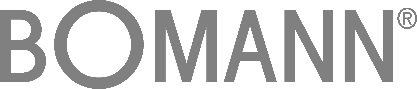 DB 6003  NAPAŘOVACÍ ŽEHLIČKAVšeobecné bezpečnostní pokynyPřed uvedením tohoto přístroje do provozu si velmi pozorně přečtěte návod k obsluze a tento návod spolu se záručním listem, pokladním blokem a podle možnosti i s obalem a vnitřním vybavením obalu dobře uschovejte. Pokud budete přístroj předávat třetím osobám, odevzdejte jim i tento návod k obsluze.• Používejte tento přístroj výlučně pro soukromou potřebu a pro stanovené účely. Tento přístroj není určen pro komerční použití. Nepoužívejte jej v otevřeném prostoru. Chraňte jej před horkem, přímým slunečním zářením, vlhkosti (v žádném případě jej neponořujte do kapalin) a stykem s ostrými hranami. Nepoužívejte přístroj v případě, že mate vlhké ruce. Jestliže dojde k navlhčení nebo namočeni přístroje, okamžitě vytáhněte zástrčku ze zásuvky.• Přístroj vypněte a vždy vytáhněte zástrčku ze zásuvky (vždy tahejte za zástrčku, nikdy ne za kabel), jestliže nebudete přístroj používat, pokud chcete namontovat příslušenství přístroje, při čištěni nebo v případě poruchy.• Přistroj nesmi zůstat v provozu bez dozoru. Pokud byste chtěli prostor opustit, přístroj vždy vypněte. Vytáhněte zzástrčku ze zásuvky.• Přistroj a síťový kabel je nutnoé pravidelně kontrolovat, zda nejsou poškozeny. Bude-li poškození zjištěno, ppřístroj se již nesmí používat.• Neopravujte přístroj vlastními silami, nýbrž vyhledejte autorizovaného opraváře. Abyste eliminovali rizika, nechejte poškozeny přívodní kabel nahradit kabelem se stejnými hodnotami pouze výrobcem, našim servisem pro zákazníky nebo jinou kvalifikovanou osobou.• Používejte jen originální příslušenství.• Respektujte prosím následující „Speciální bezpečnostní pokyny“.Děti a slabé osoby• Z důvodu zajištěni bezpečnosti Vašich dděti neponechávejte v jejich dosahu žádnéé součásti obalu (plastovéé pytlíky, karton, styropor atd.).VYSTRAHA! Zabraňte tomu, aby si male děti hrály s folii. Hrozí nebezpečí udušeni!• Tento přístroj není určen k tomu, aby ho používaly osoby (včetně děti) s omezenými fyzickými, smyslovými a duševními vlastnostmi nebo s nedostatkem zkušenosti a/nebo nedostatkem znalosti, s výjimkou případů, že by na ně dohlížela osoba odpovědna za bezpečnost nebo od ní obdržely pokyny, jak se má přistroj používat.• Mělo by se dohlížet na děti, aby se zajistilo, že si s přístrojem nehraji.Symboly v tomto návodu k obsluzeDůležitá upozorněni pro Vaši bezpečnost jsou speciálně označena. Bezpodmínečně dbejte těchto upozorněni, aby nedošlo k nehodám a škodám na přístroji. VYSTRAHA:• Žehlící plocha se velmi rychle zahřeje. Prosíme, nedotýkejte se ji!• Jestliže žehlící automat nepoužíváte, postavte jej svisle na stojan .• Zvolte bezpečnou odkládací plochu! Plocha by měla být: stabilní, rovná, odolná vysokým teplotám• Před plněním nádržky vodou vždy žehličku odpojte od elektrické sítě.• Doplňte nádržku pouze po značku maxima. Nepřelívejte! Max. plnící objem vody: 150 ml.• S tímto spotřebičem žehlete pouze oděvy a textilie!• Používejte prosím pouze destilovanou vodu.• Je-li žehlička připojena k síti, nesmi byt ponechaná bez dozoru.Přehled ovládacích prvků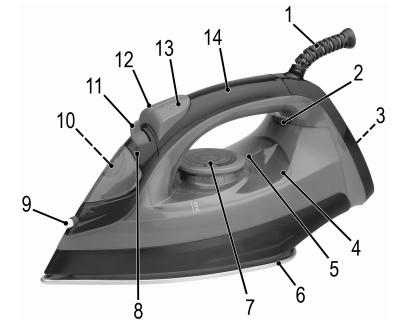 1 Flexibilní napájecího kabelu2 Kontrolní světlo3 Základna4 Průhledná nádrž na vodu5 Regulace teploty6 Nerezová žehlící plocha7 Regulátor teploty s plynulým nastavením8 Tlačítko ovládání páry9 Tryska10 Plnicí otvor nádržky na vodu11 Regulátor množství páry12 Tlačítko parního rázu13 Tlačítko pro použití trysky14 RukojeťBez obrázku : Odměrka Pokyny k použitíVybalení:  Odstraňte eventuálně dané ochranné folie a nálepky ze žehlící plochy. Kabel kompletně odviňte.Elektrické připojeni: Ujistěte se, že síťové napětí a napětí, pro které je přistroj konstruován (viz typový štítek) navzájem souhlasí. Síťovou zástrčku připojte jen k předpisově instalované zásuvce s ochranným kontaktem 230 V ~ 50 HzPříkon: Jednotka může pojmout celkový výkon 1800 W. U takového příkonu se doporučuje odděleny přívod se zajištěním prostřednictvím ochranného jističe domácnosti 16 A.POZOR: PŘETIŽENI! Použijete-li prodlužovací vodiče, měly by mít průřez aspoň 1,5 mm2. Nepoužijte vicenásobně zásuvky, neboť tento spotřebič má příliš vysoký výkon. Regulátor teploty (7) na žehličce. Symboly na regulátoru odpovídají následující nastavením:
OFF vypnuto     • Syntetická vlákna, hedvábí nízká teplota       • • vlna střední teplota    • • • bavlna, len vysoka teplotaMAX nejvyšší teplotaZásobník vody :• Postavte žehličku kolmo. • Naplňte nádržku na vodu pomoci plnícího otvoru. Na pomoc si vezměte plnící nádobu.• Objem nádržky je 150 ml.Voda: Použijte jen destilovanou vodu. Nesmí byt používaná akumulátorová voda, voda ze sušičky prádla a voda s přísadami (jako jsou škrob, parfémy, změkčovadla nebo jiné chemikálie). Mohlo by tím dojit k poškození přístroje, protože by se v parní komoře mohly vytvářet zbytky. Tyto zbytky mohou při vypadávaní z výstupů parních trysek znečistit žehlené textilie.Obsluha: Před prvním uvedením do provozu • Očistěte žehlící plochu lehce navlhčeným hadříkem. • Pro odstraněni všech zbytků nečistot před 1. použitím přežehlete několikrát starý, čistý kus látky či hadřík.Žehlení:Bez napařování:UPOZORNĚNÍ: • Roztřiďte prádlo podle teploty žehleni. • Před připojením, do elektrické sítě nastavte regulátor teploty vždy do polohy „MIN  • Nastavte teplotu na regulátoru teploty. Mate-li žehlit choulostivéé prádlo, začněte s nejnižší teplotou. UPOZORNĚNI: Kontrolka na žehličce zobrazuje teplotu žehličky. Jakmile zhasne, je to znamením, že bylo dosaženo provozní teploty. Nyní můžete začít žehlit. Napařováni VYSTRAHA: Pára je horká. Nebezpečí opařeni!UPOZORNĚNI: • Při žehleni s nízkými teplotami dbejte na to, že je nutno snížit množství páry nebo žehlete bez páry. • Při ppříliš nízkéé teplotě je běžnéé, že ze žehlící plochy vystupuje voda. Přístroj je však vybaven funkci proti odkapávaní, pomocí které se funkce páry při příliš nízké zvolené teplotě automaticky deaktivuje. Funkce Spray Pro navlhčení žehleného místa stiskněte přerušovaně tlačítko pro ovládání sprejování.  Vertikální napařování (Vertical Steam): Vertikální napařování umožňuje napařovaní i ve svisle poloze. K tomu pověste prádlo na rameno a veďte žehličku do jeho blízkosti cca. 3 - 5 cm.Ukončeni provozu • Po použiti regulátor teploty vždy nastavte na „MIN“ a vytáhněte zástrčku ze zásuvky (Kontrolní světlo zhasne).• Vyprázdněte nádržku na vodu, abyste zabránili tomu, že obsah nádržky vyteče.• Před uklizením nechejte zařízení ochladnout.Čištěni: VYSTRAHA: • Před každým čištěním vždy vytáhněte zástrčku ze zásuvky! • Vyčkejte, až přistroj zcela vychladne! • Pro čištěni přístroje ho nenořte v žádném případě do vody. Mohlo by to vest k úrazu elektrickým proudem či požáru.POZOR: • Nepoužívejte drátěný kartáč ani jiné drhnoucí předměty. • Nepoužívejte žádné ostré či drhnoucí čističi prostředky. • Těleso čistěte suchým hadříkem. • Žehlící plochu a odstavnou plochu čistěte lehce navlhčeným hadříkem.mírně vlhký.Technické údajeModel: ................................................ ..................... DB 6003 CBNapájení: ... 220-240V ~, 50-60HzSpotřeba energie: ........................................ 1400-1800WTřída ochrany: .............................................. ...............Čistá hmotnost: ............................................... ................ ca. 0,4kgTento přístroj byl testován podle všech příslušných, v současně době platných směrnic CE, jako je např. elektromagnetická kompatibilita a direktiva o nízkonapěťové bezpečnosti, a byl zkonstruován podle nejnovějších bezpečnostně-technických předpisů. Vyhrazujeme si technické změny!Význam symbolu „Popelnice“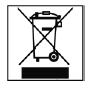 Chraňte naše životni prostředí, elektropřístroje nepatři do domovního odpadu. Pro likvidaci elektropřístrojů použijte určených sběrných míst a odevzdejte zde elektropřístroje, jestliže je už nebudete používat. Pomůžete tak předejit možným negativním dopadům na životni prostředí a lidské zdraví, ke kterým by mohlo dojit v důsledku nesprávné likvidace. Přispějete tím ke zhodnocení, recyklaci a dalším formám zhodnoceni starých elektronických a elektrických přístrojů. Informace o tom, kde lze tyto přístroje odevzdat k likvidaci, obdržíte prostřednictvím územně správních celků nebo obecního úřadu. 